Советы потребителю.Покупки в Интернет-Магазине Особенностью розничных интернет-продаж является то, что у покупателя отсутствует возможность непосредственного ознакомления с товаром в момент принятия решения о покупке. Такая схема торговли определена ст. 497 ГК РФ. Отношения же с покупателями интернет-магазина регулируются Постановлением Правительства РФ от 31 декабря 2020 г. № 2463 «Об утверждении правил продажи товаров по договорам розничной купли-продажи» и ст. 26.1 закона РФ «О защите прав потребителей».За получением подробной консультации и правовой помощи  потребители могут обращаться:— в Общественную приемную Управления Роспотребнадзора по Новгородской области по телефонам 971-106;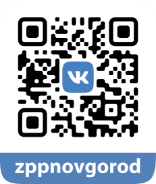 — в Центр по информированию и консультированию потребителей  ФБУЗ «ЦГи Э в Новгородской области» по телефону 77-20-38, 73-06-77; Е-mail:  zpp.center@yandex.ru— на «горячую линию» Единого консультационного центра Роспотребнадзора, который функционирует в круглосуточном режиме, телефон 8 800 555 49 43 (звонок бесплатный).